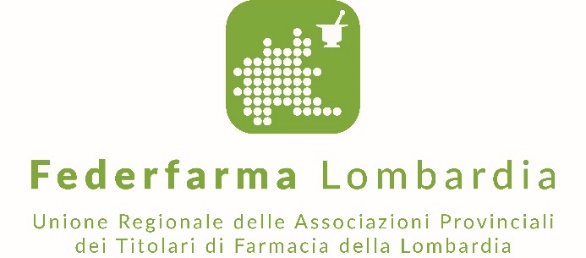 Federfarma LombardiaFederfarma Lombardia è l'Unione Regionale delle Associazioni Provinciali dei Titolari di Farmacia. Dal 1980 Federfarma Lombardia tutela a livello regionale gli interessi tecnici, sindacali, professionali ed economici delle Associazioni Provinciali e delle farmacie loro iscritte.I numeri delle farmacie in Lombardia:3.014 le farmacie aperte – delle quali 2.063 urbane e 951 rurali, in crescita rispetto allo scorso anno14.000 addetti Oltre 183.000 ore settimanali di apertura  Apertura media di 62 ore alla settimana219 farmacie aperte ogni notte  800 mila le persone che ogni giorno entrano nelle farmacie lombardeAggiornamento giugno 2021Sempre vicini ai cittadiniL’applicazione mobile e Web Farmacia Aperta, realizzata da Federfarma Lombardia, permette di trovare in ogni momento la farmacia di turno più vicina in tutta la regione Lombardia. La App è scaricabile gratuitamente da Google Play ed Apple Store. Fra le opzioni disponibili, spiccano la visualizzazione immediata della farmacia aperta più vicina alla propria posizione o alla posizione ricercata e il filtro di ricerca per individuare le farmacie che effettuano i tamponi rapidi in regime Ssr e/o in regime extra-Ssr (privati cittadini).